Lesson 3: Shapes That Are FlatLet’s sort flat shapes and explain how we sorted.Warm-up: Which One Doesn’t Belong: All the ShapesWhich one doesn’t belong?A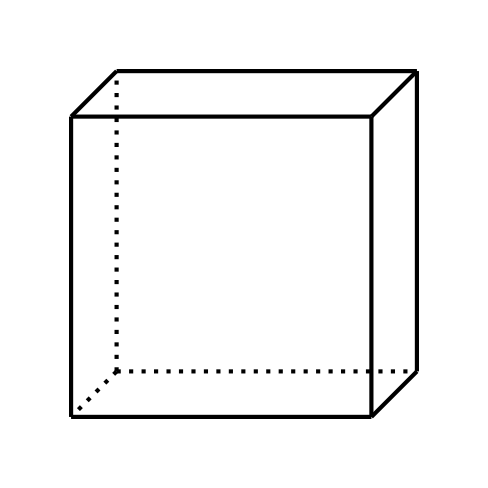 B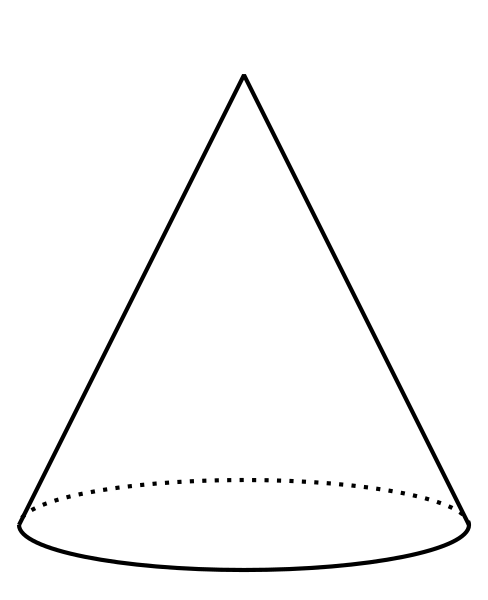 C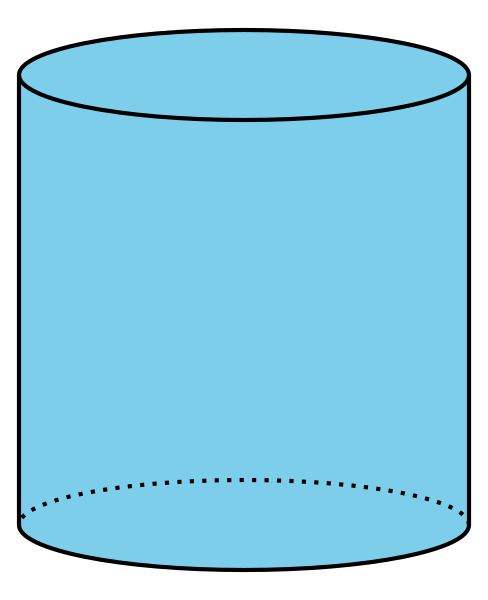 D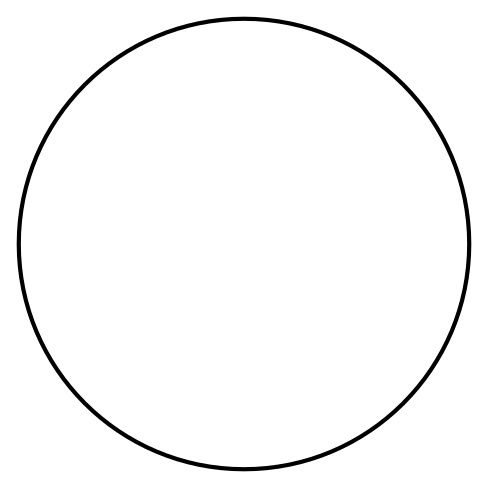 3.2: Shape Sort Gallery WalkGroup 1: They sortedGroup 2: They sortedGroup 3: They sorted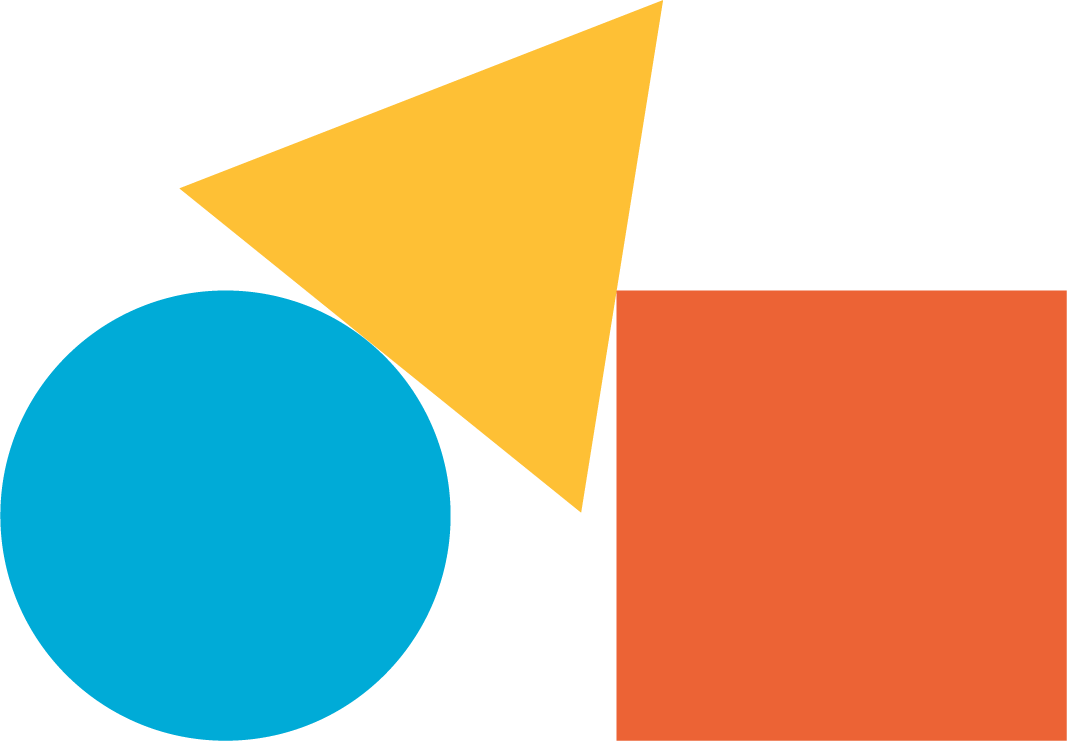 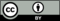 © CC BY 2021 Illustrative Mathematics®